							TOWNGATE WOOD PARK							Shipbourne Road, Tonbridge							Kent TN10 3RS							Residential Park for 50+							119 Pitches (approx)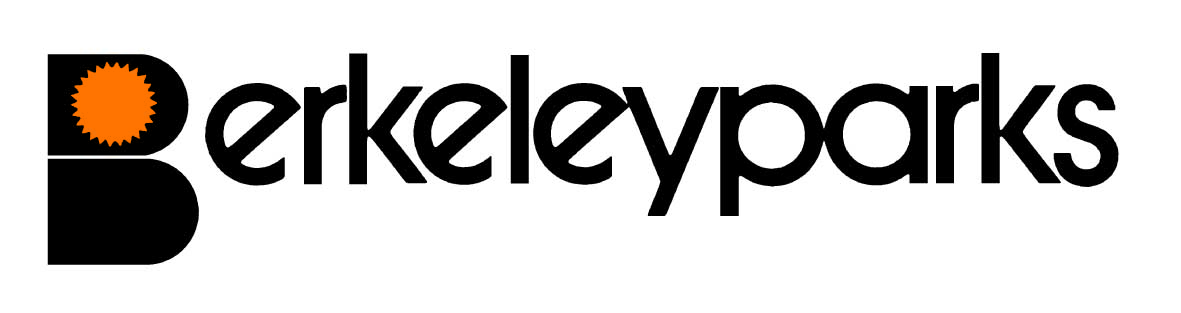 							TOWNGATE WOOD PARK							Shipbourne Road, Tonbridge							Kent TN10 3RS							Residential Park for 50+							119 Pitches (approx)Park ManagersTony Eaves			            Park Office:	01732 362732Park Office HoursMonday & Friday Closed, Tuesday to Thursday	9.00 am - 1.00 pmOther times by appointment for New Sales onlyPitch FeesFor new homes:  £213.00	Due on the first day of each month at the park office or by Direct Debit.	Reviewed on 1st January each year.Council TaxSingle homes Band A at £1,258.09 per annum.  Twin homes Band B at £1,467.48 per annum.Water/SeweragePayable at the park office or by Direct Debit.GasMains gas charged direct by supplier.ElectricityPayable at the park office or by Direct Debit.Home InsuranceAll homes must be insured.PetsPets are not accepted.Refuse CollectionDustbins and recycling boxes/bins are emptied every other Thursday (alternate).Food waste is collected every Thursday.Public TransportMain line rail services from the town.Park FacilitiesDetails on request.Local FacilitiesDoctors Surgery, Post Office, Library & shops are in the town.Park RulesAll residential park homes have the benefit of a Written Statement under The Mobile Homes Act 2013 (previously The Mobile Homes Act 1983 as amended by the Housing Act 2004).  A specimen copy of this agreement is available on request.  The agreement contains Park Rules to ensure the good management of the park.This information is correct at January 2021.  Every effort has been made to ensure the information provided above is accurate.  However, we cannot accept liability for changes, errors or unintended misinformation.  Please check locally for up to date details prior to proceeding with your purchase, particularly with regard to any aspect important to you.This information is correct at January 2021.  Every effort has been made to ensure the information provided above is accurate.  However, we cannot accept liability for changes, errors or unintended misinformation.  Please check locally for up to date details prior to proceeding with your purchase, particularly with regard to any aspect important to you.